SAFETY and INFECTION CONTROL:Hazardous materials should be stored in locked cabinetTraining should be given before using new equipmentBasic Emergency response may furnish short term recovery, however long-term recovery may take much longer.  Review the info on Basic Emergency responseBe able to distinguish betweenBody mechanics and ergonomic programsRecognize the examples of eachPatient safety and healthcare professional safety guidelines  (review the power points)Requesting assistance when moving a patient may reduce the likelihood of injury.Review the fire extinguisher classes and what kind of fires they can be used on.Know what an MSDS is and when it might be neededWhen handling liquids, read the label at least 3 times before using it.Understand the roles of agencies in safety and infection control:EPACDCFDAOSHAJoint CommissionIdentify when you might see the following: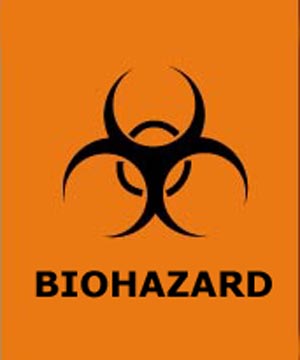 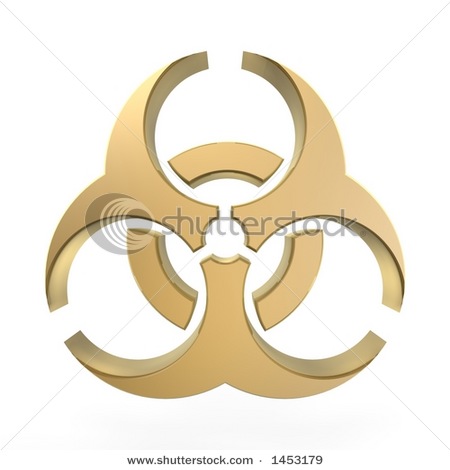 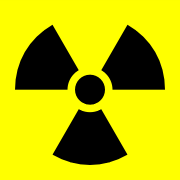 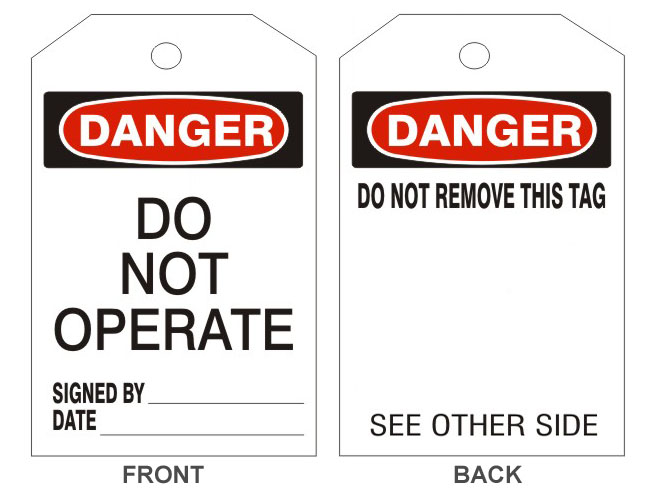 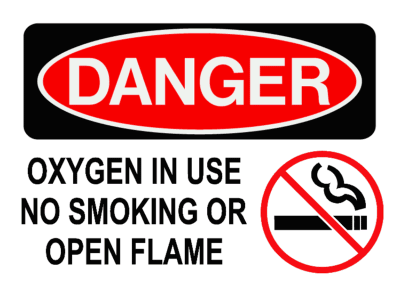 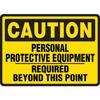 Know the infection control terms on the handout in packet and the following:Normal flora consists of non-pathogensChain of infectionDirect contact vs indirect contact transmissionAnerobic vs aerobic mircoorganismsLocal vs systemic infectionsNosocomial infections (what is the best prevention for these?)Endogenous vs exogenous infectionsProtozoan breeding area is by waterRickettsiae is and infectious disease caused by the bite of fleas, ticks, lice (often found in wooded areas)Staphylococci infections require good hand washing and gloves to be worn by hospital workers Fungal infections often result in a rashReview the 3 levels of asepsis and the indications for eachAntisepsisDisinfectionSterilization (kills spores and viruses, best for medical instrumentation)Standard precautions and Blood borne pathogensContact AirborneDropletReverseTreatment for bacterial infections:	AntibioticsAIDS has no cure.  It is treated with antivirals meds (AZT). Vaccinations are a way to control the spread of microorganisms